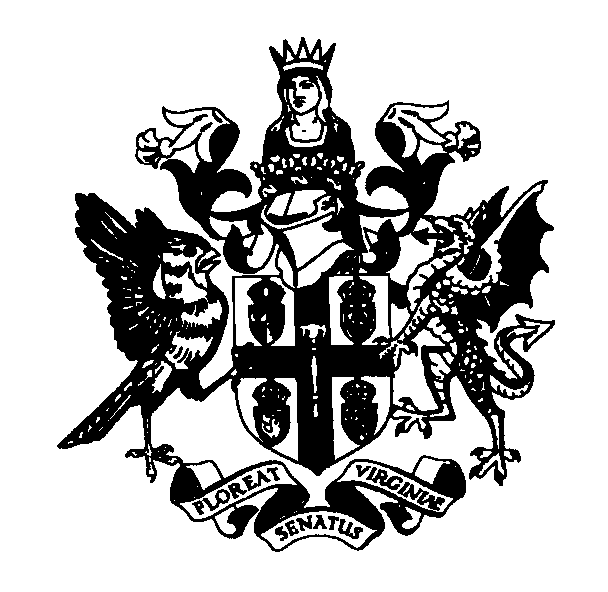 SENATE OF VIRGINIA2024 SESSION BUDGET AMENDMENT FORM An item number identifies the specific section of the Budget Bill which your amendment would affect.  Item numbers are listed in the Budget Bill on the left side of each page.  The number of items for an agency depends on the diversity of its programs.  Some agencies have only one item; others have more than 10.  If you are unsure of the item number leave the space blank.Use this section to indicate whether your amendment would require an increase or decrease in appropriated funds.  General fund (GF) monies are derived from taxes levied on individual and corporate income, sales, public service corporations and insurance companies.   The GF is the major source of support for many state functions.  Non-general fund (NGF) monies consist of special fund revenues, higher education operating monies (tuition, special revenues and federal grants), highway maintenance and construction funds, trust and agency funds, and federal trust funds.Use this section to indicate if a change in the employment level of the agency is desired or necessary.  If you are unsure, leave the space blank.Please explain the purpose of your amendment or attach explanatory materials.  This is the most important part of requesting an amendment as it ensures the staff has adequate background information to correctly draft your budget amendment request.EXPLANATION OF CHANGE:SENATE OF VIRGINIA2024 SESSION CO-PATRONS TO BUDGET AMENDMENTAird					Bagby					Boysko					 Carroll Foy					Craig					Deeds					DeSteph					Diggs					Durant					Ebbin					Favola					French					Hackworth					Hashmi					Head					Jordan					Locke					Lucas					Marsden					McDougle					McGuire					McPike					Obenshain					Peake					Pekarsky					Perry					Pillion					Reeves					Roem					Rouse					Ruff					Salim					Stanley					Stuart					Sturtevant					Subramanyam					Suetterlein					Surovell					VanValkenburg					Williams Graves					TO:Senate Finance & Appropriations CommitteeFROM:SenatorITEM NUMBER:SB 29 (2022-2024)AGENCY NAME:SB 30 (2024-2026)SHORT TITLE:FUNDINGFUNDINGFIRST YEARFIRST YEARSECOND YEARSECOND YEARIncreaseGFGFDecreaseNGFNGFEMPLOYMENT LEVELEMPLOYMENT LEVELFIRST YEARFIRST YEARSECOND YEARSECOND YEARIncreaseGFGFDecreaseNGFNGFSignature of Requesting Senator